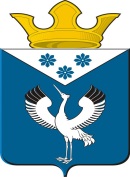 Российская ФедерацияСвердловская областьГлава муниципального образованияБаженовское сельское поселениеПОСТАНОВЛЕНИЕот 25.07.2018г                                           с.Баженовское                                           № 86Об утверждении технологических схем предоставления муниципальных услуг, предоставляемых Администрацией муниципального образования Баженовское сельское поселение по принципу «одного окна»        В целях повышения качества предоставления муниципальных услуг, принимая во внимание постановление Администрации МО Баженовское сельское поселение от 07.07.2017г. № 99 «Об утверждении перечня муниципальных услуг, предоставляемых Администрацией муниципального образования Баженовское сельское поселение по принципу «одного окна», ПОСТАНОВЛЯЮ:1. Утвердить следующие технологические схемы предоставления муниципальных услуг,  предоставляемых Администрацией муниципального образования Баженовское сельское поселение по принципу «одного окна»:                                                                                                        1.1 Технологическая схема предоставления муниципальной услуги «Предоставление информации об очередности предоставления жилых помещений на условиях социального найма»;                                                                                                                                          1.2.Технологическая схема предоставления муниципальной услуги «Прием заявлений, документов, а также постановка граждан на учет в качестве нуждающихся в жилых помещениях»;1.3 Технологическая схема предоставления муниципальной услуги «Признание молодых семей нуждающихся в улучшении жилищных условий»1.4.Технологическая схема предоставления муниципальной услуги «Выдача документов (единого жилищного документа, копии финансово-лицевого счета, выписки из домовой книги, карточки учета собственника жилого помещения, справок и иных документов»;1.5.Технологическая схема предоставления муниципальной услуги «Предоставление жилого помещения муниципального жилищного фонда по договору социального найма». 1.6 Технологическая схема предоставления муниципальной услуги «Выдача разрешений на проведение земляных работ»1.7 Технологическая схема предоставления муниципальной услуги «Выдача разрешений на строительство, при осуществлении строительства и реконструкции объектов капитального строительства, расположенных на территории Баженовского сельского поселения»1.8 Технологическая схема предоставления муниципальной услуги «Выдача разрешений на ввод в эксплуатацию объектов капитального строительства»1.9 Технологическая схема предоставления муниципальной услуги «Выдача градостроительных планов земельных участков»2. Разместить технологические схемы, утвержденные настоящим постановлением на официальном сайте администрации муниципального образования Баженовское сельское поселение в сети «Интернет» http://bajenovskoe.ru.3.  Контроль за исполнением настоящего Постановления возложить на заместителя главы администрации муниципального образования Баженовское сельское поселение Жданову Ларису Николаевну.И.о. главы администрации МО  Баженовское сельское поселение                                                 Л.Н. Жданова                         